Вопрос: может ли аудитор принимать участие в проверке либо действовать как индивидуальный аудитор в проведении аудита бухгалтерской (финансовой) отчетности организации, в которой главным бухгалтером является жена двоюродного брата мужа аудитора?Мнение Комитета по профессиональной этике и независимости аудиторов СРО ААС:Кодекс профессиональной этики аудиторов требует от аудиторов соблюдать основные принципы этики и быть независимыми при выполнении заданий по аудиту, обзорным проверкам финансовой информации прошедших периодов, и иных заданий, обеспечивающих уверенность, отличных от аудита и обзорных проверок финансовой информации прошедших периодов.Согласно статье 8 Федерального закона №307-ФЗ «Об аудиторской деятельности» аудит не может осуществляться:аудиторскими организациями, руководители и иные должностные лица которых являются близкими родственниками (родители, братья, сестры, дети), а также супругами, родителями и детьми супругов учредителей (участников) аудируемого лица, его руководителя, главного бухгалтера или иного должностного лица, на которое возложено ведение бухгалтерского учета, в том числе составление бухгалтерской (финансовой) отчетности. (п. 2 в ред. Федерального закона от 01.12.2014 N 403-ФЗ).аудиторами, являющимися учредителям (участникам) аудируемого лица, его руководителям, главному бухгалтеру или иному должностному лицу, на которое возложено ведение бухгалтерского учета, в том числе составление бухгалтерской (финансовой) отчетности, близкими родственниками (родители, братья, сестры, дети), а также супругами, родителями и детьми супругов (п. 6 в ред. Федерального закона от 01.12.2014 N 403-ФЗ).Профессиональный стандарт 103н «Бухгалтер», утвержденный приказом Минтруд России от 21.02.2019 N 103н, определяет профессиональные обязанности, трудовые функции, а также требования к образованию и опыту работы бухгалтера и главного бухгалтера. Согласно профстандарту к трудовым функциям главного бухгалтера отнесено помимо прочего составление и представление бухгалтерской (финансовой) отчетности экономического субъекта, а также внутренний контроль ведения бухгалтерского учета и составления бухгалтерской (финансовой) отчетности.Запрещается участие в составе аудиторской группы лицу, у которого член семьи (9.4.Т. Правил Независимости):  а) является руководителем, должностным лицом аудируемого лица; или б) является сотрудником аудируемого лица, занимающим должность, позволяющую ему оказывать значительное влияние на организацию и ведение бухгалтерского учета хозяйственных операций аудируемого лица или составление бухгалтерской (финансовой) отчетности, в отношении которой аудиторская организация будет выражать мнение; или в) занимал такую должность в период выполнения задания по аудиту или в период, за который составлена аудируемая бухгалтерская (финансовая) отчетность.Для целей Правил независимости в качестве членов семьи рассматриваются супруг(а) лица, в том числе гражданский(ая), лица, находящиеся на его иждивении.Также отмечается, что родство, личные взаимоотношения между участником аудиторской группы и руководителем, должностным лицом, иным сотрудником (в зависимости от его полномочий) аудируемого лица могут создать угрозы личной заинтересованности, близкого знакомства, шантажа (9.2.П1.Правил Независимости). При оценке уровня указанных угроз рассматриваются, в частности, следующие факторы (9.2.П2. Правил Независимости): а) функции участника аудиторской группы; б) полномочия лица, состоящего в родстве, или иного сотрудника аудируемого лица; в) характер взаимоотношений. В случае, если член семьи участника аудиторской группы является сотрудником аудируемого лица, занимающим должность, позволяющую ему оказывать значительное влияние на финансовое положение аудируемого лица, результаты его деятельности или движение денежных средств, возникают угрозы личной заинтересованности, близкого знакомства, шантажа (9.3.П1. Правил Независимости). При оценке уровня указанных угроз рассматриваются, в частности, следующие факторы (9.3.П2. Правил Независимости): а) должность члена семьи; б) функции участника аудиторской группы. Примером меры для устранения указанных угроз является исключение соответствующего лица из состава аудиторской группы (9.3.П3. Правил Независимости). Таким образом, прямой запрет на проведение аудита при наличии родства и с учетом того, что сотрудник аудируемого лица, занимает должность, позволяющую ему оказывать значительное влияние на организацию и ведение бухгалтерского учета хозяйственных операций аудируемого лица или составление бухгалтерской (финансовой) отчетности, в отношении которой аудиторская организация будет выражать мнение, распространяется на членов семьи, близких родственников (родителей, братьев, сестер, детей), а также супругов, родителей и детей супругов (Ст.8 307-ФЗ, 9.4.Т. Правил Независимости).Тем не менее наличие родства и личных взаимоотношений между главным бухгалтером аудируемого лица, который занимал такую должность в период выполнения задания по аудиту или в период, за который составлена аудируемая бухгалтерская (финансовая) отчетность, и аудитором могут создать угрозу личной заинтересованности, близкого знакомства, шантажа.При оценке уровня указанных угроз необходимо, главным образом, рассмотреть характер имеющихся взаимоотношений. В случае наличия тесных взаимоотношений участник аудиторской группы должен получить консультацию в рамках, установленных в аудиторской организации правил и процедур (9.6.Т. Правил Независимости). Если аудиторская организация, индивидуальный аудитор в соответствии с установленными правилами и процедурами приходит к выводу о наличие тесных взаимоотношений, которые создают угрозы личной заинтересованности, близкого знакомства, шантажа, то следует применить меры для их устранения. В качестве мер для устранения указанных угроз может быть применено исключение соответствующего лица из состава аудиторской группы (9.3.П3. Правил Независимости). Если же аудиторская организация, индивидуальный аудитор приходит к выводу, что угроза отсутствует, принятие дополнительных мер не требуется.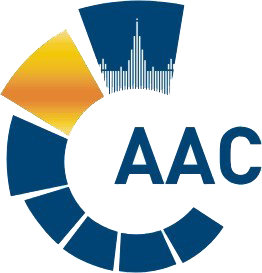 САМОРЕГУЛИРУЕМАЯ ОРГАНИЗАЦИЯ АУДИТОРОВ     АССОЦИАЦИЯ «СОДРУЖЕСТВО» 
член Международной Федерации Бухгалтеров (IFAC)(ОГРН 1097799010870, ИНН 7729440813, КПП 772901001) 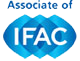 119192, г. Москва, Мичуринский проспект, дом 21, корпус 4. т: +7 (495) 734-22-22, ф: +7 (495) 734-04-22, www.auditor-sro.org, info@auditor-sro.org 